          B.C.M. Sen. Sec. School, Basant City, Pakhowal Road , Ludhiana.Subject : EVSStd : I - ......Name …………………       	  			                                       Roll No……        A) Fill in the blanks.									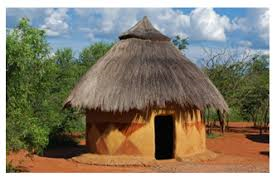 1. It is a _________ house.2. It is made of _________ and straw.3. It is not so _______.B) Tick the correct word.									1. 	Coton 				Cotonn 				Cotton2. 	Plaant 				Plant 				Pllant3. 	Rain			                  Rein				         Rian4. 	Kachcha 				Kchcha 				Kcahcha5. 	Briks				         Bricks				Brics6. 	Clay 				         Clya 				         CleyC) Answer the following questions					Q1. Where does cotton come from?Ans. ______________________________________________.Q2. What is the colour of your uniform?Ans. _______________________________________________.         B.C.M. Sen. Sec. School, Basant City, Pakhowal Road , Ludhiana.Subject : HindiStd : I - ......Name …………………       	  			                                       Roll No……   क) मेरा विद्यालय 1. मेरे विद्यालय का नाम ________________ है I2. इसमें एक ___________ खेल का मैदान है I3. इसमें बहुत सारे ____________ है I4. सारे कमरे खुले और ___________ है I5. मुझे अपने विद्यालय पर ________ है I	ख )  ऊ ( ू) की मात्रा के तीन शब्द लिखो                           ऋ  (ृ) की मात्रा के तीन शब्द लिखो 1.						      1.2. 	 					      2.3.						      3.ग ) कोई पांच सब्जियों के नाम लिखो  I1.                                 2.	                                 3.	4.5.घ ) संज्ञा ( जानवरों तथा पक्षियों ) शब्दों पर गोला लगाओ I1. आकाश में चिड़िया उड़ रही है I2. वहां एक गाय खड़ी है I3. कुत्ता एक वफ़ादार जानवर है I4. शेर जंगल का राजा  है I5. मोर नाच रहा है  I    